ŠUŠKALICE - KIŠAZa izradu šuškalica potrebno je:3 prazne suhe plastične boce od pola litra i pripadajući čepovi za bocenekoliko suhih grančicasuhi grah ili kukuruzrižasitno sjemenje (mak, chia sjemenke, proso ili slično)lijevak selotejp ili pik traka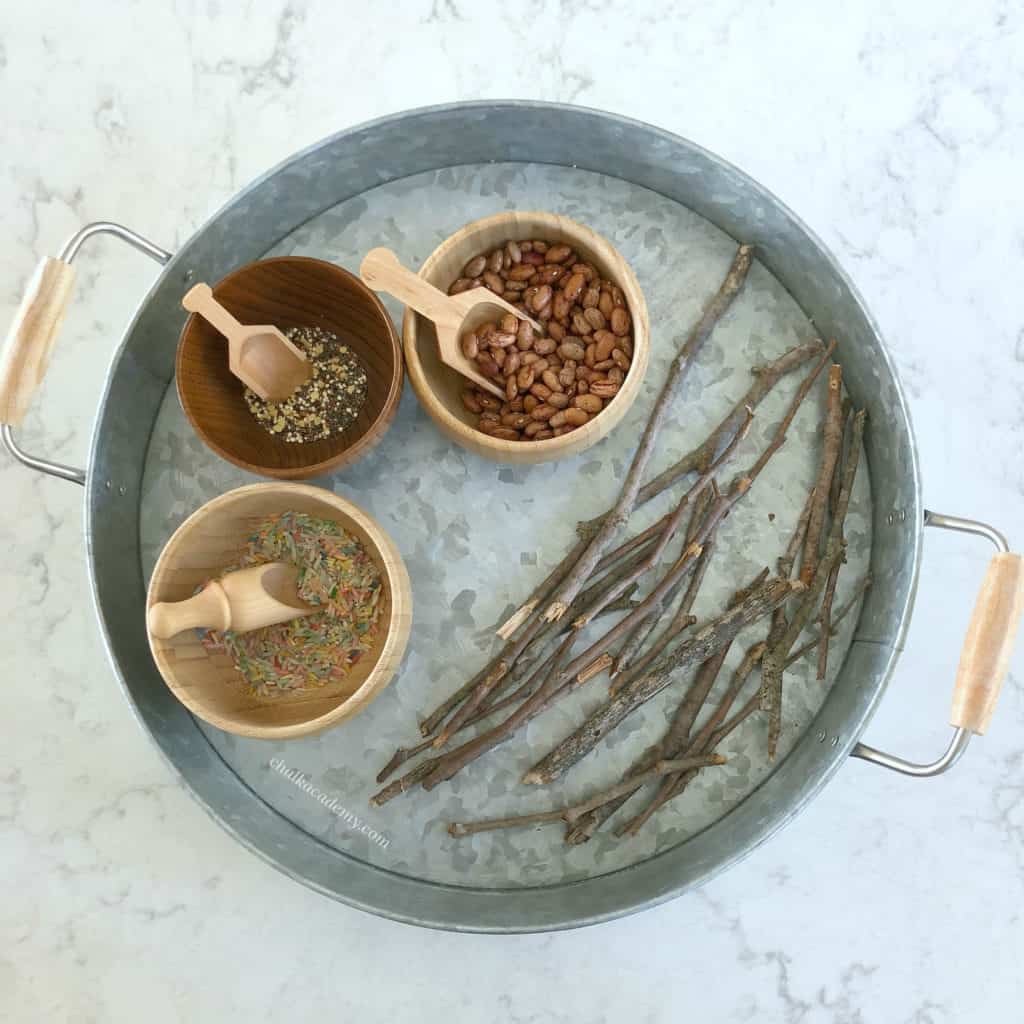 POSTUPAK:Sve potrebne sastojke pripremite na stol ispred učenika. Pokažite mu i imenujte što se gdje nalazi. Potaknite da Vam samo pokaže i imenuje gdje je boca, grančica, grah...  ukoliko imate dulje grančice potaknite učenika da samostalno prepolovi grančice na kraće komade. Potom uzmite jednu bocu a učenika potaknite da uzme drugu bocu. U bocu stavite nekoliko grančica i isto zatražite od učenika. Zatim uzmite lijevak i stavite ga na bocu. Pomoću lijevka u bocu uspite sitnije sjemenke. Vi započnite aktivnost a učenik neka dovrši. Na isti način u drugu bocu sipajte rižu.U treću bocu ubacite grah/kukuruz ali na način da učenici rukom ubacuju sjemenke u otvor boce.Kada ste napunili sve boce sa grančicama i sjemenkama, zatvorite ih sa čepom i dodatno čep omotajte pik trakom ili selotejpom kako bi spriječili otvaranje i prosipanje.I vaše šuškalice su gotove! Neka učenici istražuju i osluškuju zvukove kiše u boci.Primjer izrađenih šuškalica: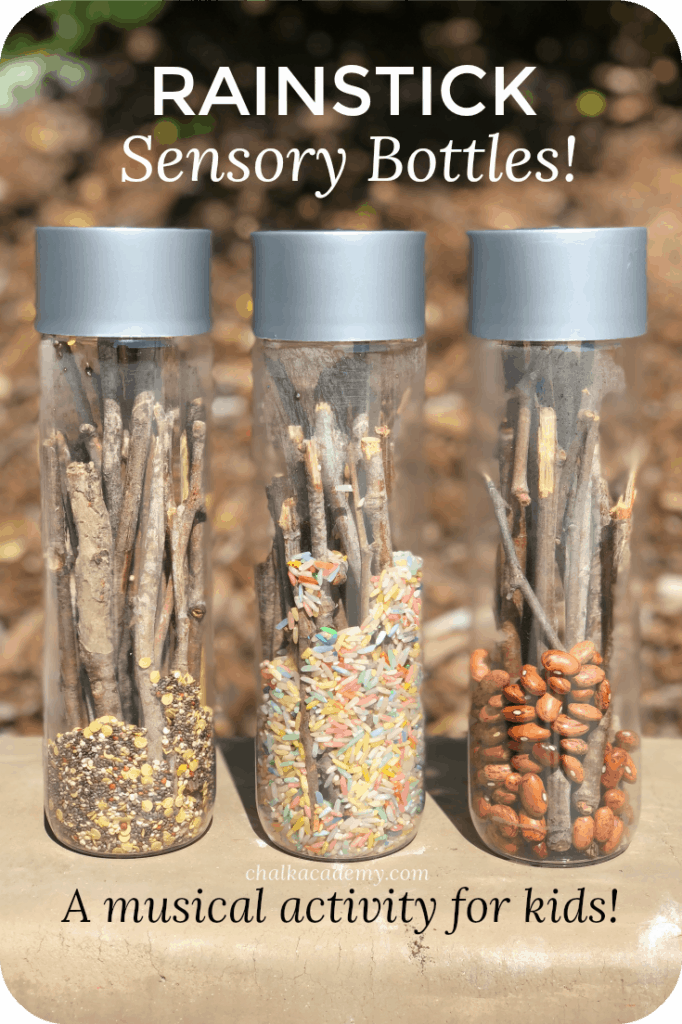 Izvor: https://chalkacademy.com/rainstick-sensory-bottles-musical-activity-kids/Poslušajte zvučne zapise na poveznici: https://www.e-sfera.hr/dodatni-digitalni-sadrzaji/6698ded7-ccb5-4f19-ad78-d0cd79720614/Uživajte!